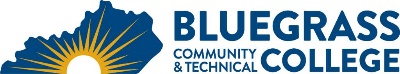 Program Coordinator: Lise Roemmele	E-mail: lise.roemmele@kctcs.edu	Phone: 246-6474Program Website: https://bluegrass.kctcs.edu/education-training/program-finder/nursing.aspx Student Name:		Student ID: Students need to be at KCTCS placement levels for all coursesNote:  25% of Total Program Credit Hours must be earned at Bluegrass Community and Technical College.Advisor Name:	Advisor Signature: _________________________________________Student Name:	Student Signature: ________________________________________Pre-Admission Requirements (if applicable)Pre-Admission Requirements (if applicable)Pre-Admission Requirements (if applicable)Pre-Admission Requirements (if applicable)Pre-Admission Requirements (if applicable)First SemesterCreditsTermGradePrereqs/NotesAny math course that meets the AA or AS degree3Must have a “C” or higherNAA 100 or equivalency3Not required for advanced standing or LPN students.  Must be SRNA statusBIO 137*4PSY 1103Total Pre-Admission Credit Hours13First SemesterCreditsTermGradePrereqs/NotesNSG 101 Nursing Practice 19BIO 139*4Total Semester Credit Hours13Second SemesterCreditsTermGradePrereqs/NotesNSG 210 Medical Surgical Nursing I or if a LPN6NSG 197 Transition to AND (LPN’s only)3NSG 212 Behavioral Health Nursing3NSG 215 Pharmacology I1ENG 101 Writing I3Total Semester Credit Hours13-16Third SemesterCreditsTermGradePrereqs/NotesNSG 211 Maternal Newborn Nursing3NSG 220 Medical Surgical Nursing II6BIO 225 Medical Microbiology*3Total Semester Credit Hours13Fourth SemesterCreditsTermGradePrereqs/NotesNSG 213 Pediatric Nursing3NSG 230 Medical Surgical Nursing III6NSG 225 Pharmacology II1Heritage/Humanities3Total Semester Credit Hours13Total Credential Hours65-68Special Instructions:The program admits initial admission only in the fall semester.  All interested candidates must attend a pre-nursing admission conference, take the NLN PAX RN admission exam, and submit an admission packet by the deadline.LPN candidates are admitted in the spring semester into the NSG 197 course.  Selective admission process for LPNs.A letter grade of “C” or higher is required for each nursing course, each biological courses, and math course. *Students must repeat any credit earned in biological and physical sciences that is 6 years or older. Non-nursing courses must be taken prior to or concurrent with the semester sequence in which the student is enrolling in nursingSuccessful completion of each nursing course in each semester is required before one may progress to the next semester of the program.A cumulative grade point average of 2.0 must be met in order to apply and then maintained after admission to the nursing program.Approved Electives (if applicable)Approved Electives (if applicable)ANA 209, PGY 206 and a CHE course = BIO 137 & 139UK’s ANA 109 & 110 = BIO 137 & 139